RESULTADO – TOMADA DE PREÇON° 2022139TP30063HEMUO Instituto de Gestão e Humanização – IGH, entidade de direito privado e sem fins lucrativos,classificado como Organização Social, vem tornar público o resultado da Tomada de Preços,com a finalidade de adquirir bens, insumos e serviços para o HEMU - Hospital Estadual daMulher, com endereço à Rua R-7, S/N, Setor Oeste, Goiânia, CEP: 74.125-090.Bionexo do Brasil LtdaRelatório emitido em 04/10/2022 15:51CompradorIGH - HEMU - Hospital Estadual da Mulher (11.858.570/0002-14)AV. PERIMETRAL, ESQUINA C/ RUA R7, SN - SETOR COIMBRA - GOIÂNIA, GO CEP: 74.530-020Relação de Itens (Confirmação)Pedido de Cotação : 242401351COTAÇÃO Nº 30063 - MATERIAL DE LIMPEZA E DESCARTÁVEIS HEMU SET/2022Frete PróprioObservações: *PAGAMENTO: Somente a prazo e por meio de depósito em conta PJ do fornecedor. *FRETE: Só serão aceitas propostas com frete CIF epara entrega no endereço: RUA R7 C/ AV PERIMETRAL, SETOR COIMBRA, Goiânia/GO CEP: 74.530-020, dia e horário especificado. *CERTIDÕES: AsCertidões Municipal, Estadual de Goiás, Federal, FGTS e Trabalhista devem estar regulares desde a data da emissão da proposta até a data dopagamento. *REGULAMENTO: O processo de compras obedecerá ao Regulamento de Compras do IGH, prevalecendo este em relação a estes termosem caso de divergência.Tipo de Cotação: Cotação NormalFornecedor : Todos os FornecedoresData de Confirmação : TodasFaturamentoMínimoValidade daPropostaCondições dePagamentoFornecedorPrazo de EntregaFrete ObservaçõesCirurgica Goiania EireliGOIÂNIA - GOMarcelo Simoes Gusmao - (62)2 dias apósconfirmação1R$ 500,000022/09/202230 ddlCIFnull99161-4121diretor@cirurgicagoiania.com.brMais informaçõesProgramaçãode EntregaPreçoUnitário FábricaPreçoValorTotalProdutoCódigoFabricanteEmbalagem Fornecedor Comentário JustificativaRent(%) QuantidadeUsuárioDETERGENTELIQUIDO C/ 500MLPARA REMOÇÃODE GORDURAS DE 24620LOUÇAS,TALHERES EPANELA - FRASCODaniellyEvelynPereira DaCruzDETERGENTELIQUIDO C/500ML -PROEZA/OESTE -PROEZA/OESTECirurgicaGoianiaEireliR$R$R$181,44001-UNDUNDUNDUNDnullnullnullnull----96 Frasco10,8900 0,000026/09/202216:52DaniellyEvelynPereira DaCruzESPONJA DELIMPEZA DUPLAFACE - UNIDADEESPONJA DUPLAFACE - SUPERPRO- SUPERPROCirurgicaGoianiaEireliR$R$R$36,0000234460---60 Unidade20 Unidade20 Unidade,6000 0,000026/09/202216:52DaniellyEvelynPereira DaCruzPANO MULTIUSOROLO C/ 600PANOS 28CM XPANO MULTIUSOROLO C/ 600PANOS 28CM XCirurgicaGoianiaEireliR$R$R$505565455484,9500 0,00001.699,000040CM X 240M -40CM X 240MINOVEN - INOVEN26/09/202216:52DaniellyEvelynPereira DaCruzREFIL LIQUIDOPARA REPELENTEELETRICO DEINSETOS 29,5 ML- RAID -REFIL LIQUIDOPARA REPELENTEELETRICO DECirurgicaGoianiaEireliR$R$R$380,000019,0000 0,0000INSETOS 35ML26/09/202216:52JONHONSONREFIL PARADISPENSERDESODORIZADORE PERFUMADOR DEAMBIENTE-ESPECIFICAÇÃO:REFIL PARADISPENSERAUTOMATICODESORIZADOR EPERFUMADOR DEAMBIENTE PARABANHEIROSDaniellyEvelynPereira DaCruzREFIL PARADISPENSERDESODORIZADORE PERFUMADORDE AMBIENTE -GLADE - GLADECirurgicaGoianiaEireliR$R$R$267,0000546265-UNDnull-10 Unidade26,7000 0,0000NEUTRALIZA26/09/202216:52ODORES NASFRAGANCIAS:FRUTASVERMELHAS,TALCOE LAVANDA, REFILCOM PESO DE175G/269MLCOMPATIVEL COMOS DISPENSERESDA MARCA GLADE.SABONETEESPUMA C/VALVULA 600MLCOMP C/DISPENSERSPARTAN -SPARTAN -SPARTANDaniellyEvelynPereira DaCruzSABONETEESPUMA C/VALVULA 600MLCOMP C/DISPENSERSPARTANCirurgicaGoianiaEireliR$R$R$675200748444--UNDUNDnullnull--100 Unidade100 Unidade15,9500 0,00001.595,000026/09/202216:52SABONETELIQUIDO ESPUMADE 700ML REFILRETANGULAR -SABONETESABONETELIQUIDO ESPUMADE 700ML -PREMISSE -PREMISSECirurgicaGoianiaEireliR$R$R$925,0000DaniellyEvelynPereira DaCruz9,2500 0,0000LIQUIDOESPUMADE 700ML REFIL26/09/202216:52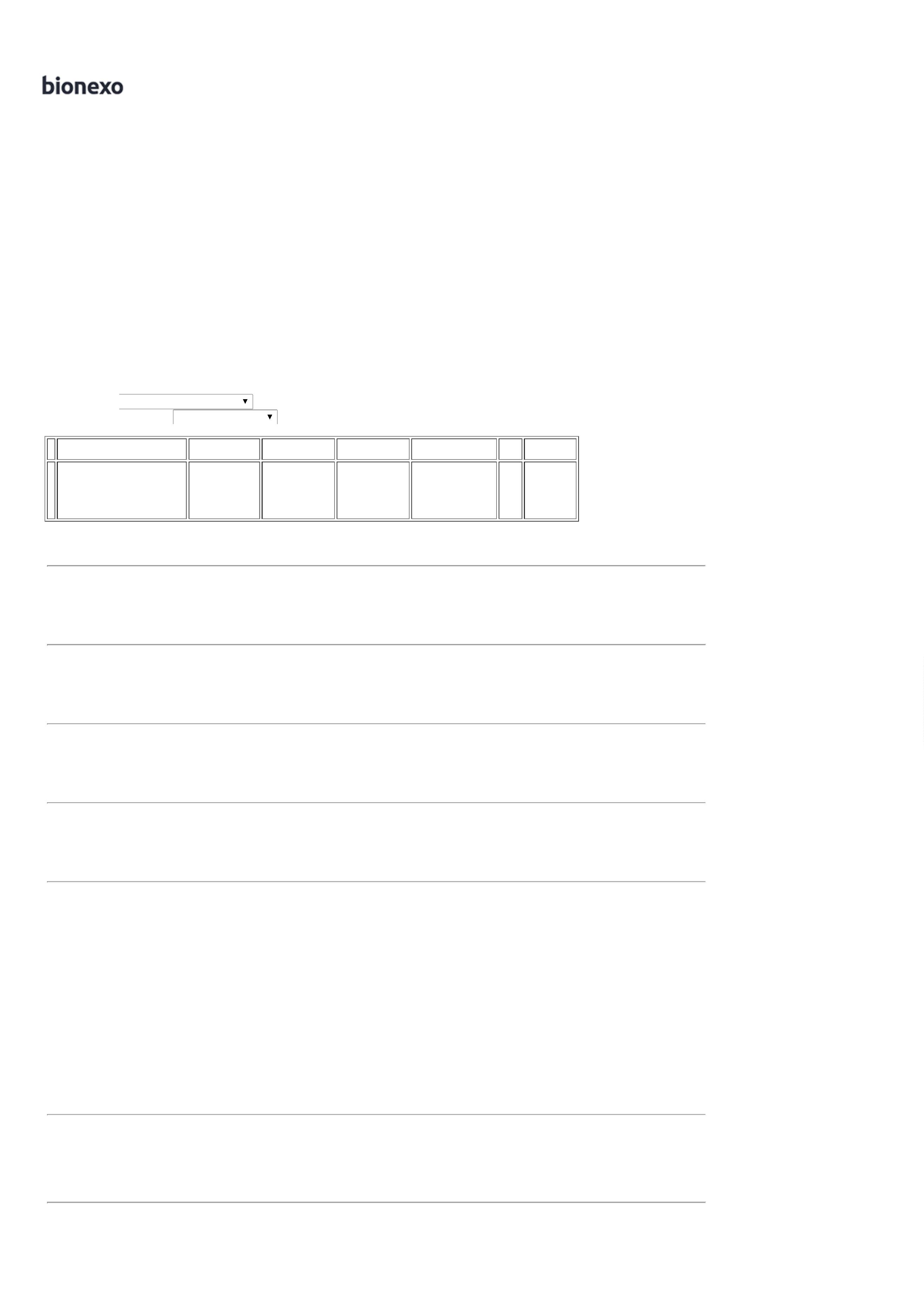 RETANGULARFRAGANCIASENSITIVE OUERVA DOCECOMPATIVEL COMA MARCAPREMISSETotalParcial:R$4406.006.05.083,4400Total de Itens da Cotação: 7Total de Itens Impressos: 7TotalGeral:R$5.083,4400Clique aqui para geração de relatório completo com quebra de página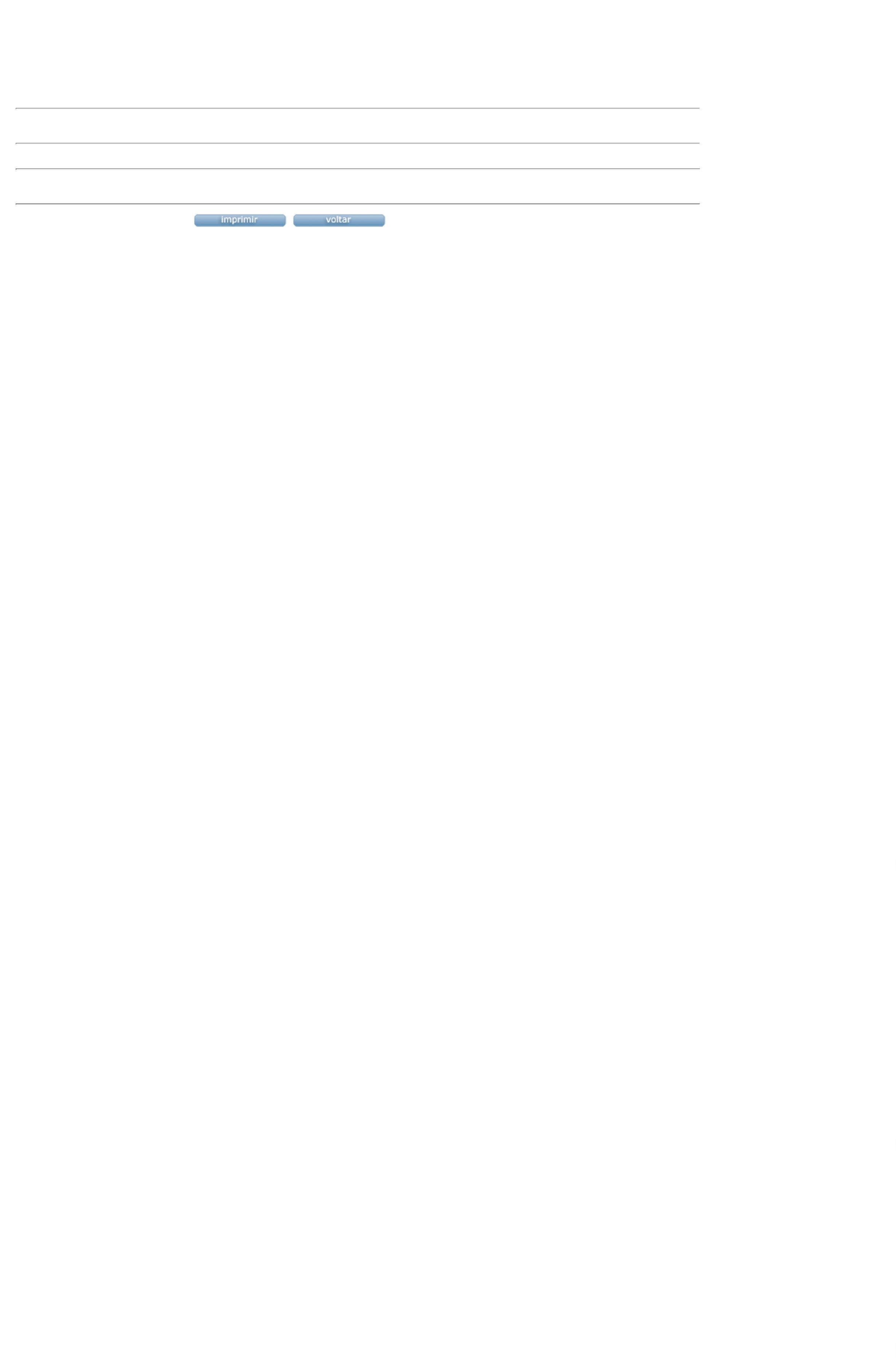 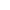 